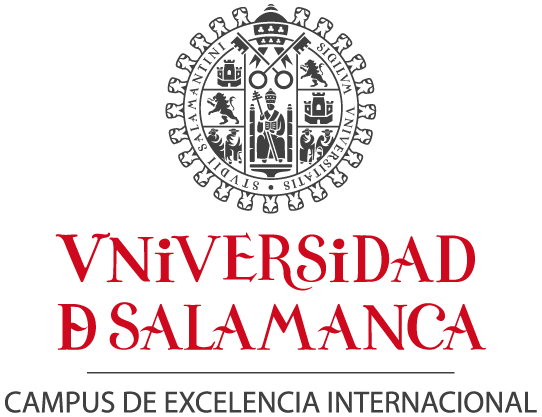 	AYUDAS AL ESTUDIOMODELO DE FIRMAS COMPLEMENTARIO A LA SOLICITUDEs obligatorio adjuntar este formulario, para completar el procedimiento telemático de solicitud(Proceso: rellenar, imprimir, firmar, escanear y adjuntar)MIEMBROS FAMILIARES REFERIDOS AL AÑO 2019 Y AUTORIZACIÓN OBTENCIÓN DE DATOS 
Los firmantes autorizan a la Universidad de Salamanca para obtener, a través de las correspondientes administraciones tributarias, los datos necesarios para determinar la renta y el patrimonio de la unidad familiar a efectos de beca.Deben relacionarse todos los miembros de la unidad familiar que residan en el mismo domicilio, aunque sólo es necesaria la firma de los mayores de 16 años a 31/12/19.SOLICITANTE: NIF/NIE:      		APELLIDOS Y NOMBRE:      Apellidos y nombre de los miembros computables de la familiaClase deparentescoNIF/NIEEstadoCivilProfesión / estudiosque cursaFecha denacimientoFirma(No es necesaria si se ha solicitado Beca del Ministerio de Educación)
1      2      3      4      5      6      